РЕСПУБЛИКА АЛТАЙЗАКОНО ПОРЯДКЕ ВОЗМЕЩЕНИЯ РЕСПУБЛИКОЙ АЛТАЙ СУБЪЕКТУРОССИЙСКОЙ ФЕДЕРАЦИИ, НА ТЕРРИТОРИИ КОТОРОГО ГРАЖДАНИНУ,ЗАРЕГИСТРИРОВАННОМУ ПО МЕСТУ ЖИТЕЛЬСТВА НА ТЕРРИТОРИИРЕСПУБЛИКИ АЛТАЙ, ФАКТИЧЕСКИ ОКАЗАНА МЕДИЦИНСКАЯ ПОМОЩЬ,ЗАТРАТ, СВЯЗАННЫХ С ОКАЗАНИЕМ МЕДИЦИНСКОЙ ПОМОЩИПРИ ЗАБОЛЕВАНИЯХ, НЕ ВКЛЮЧЕННЫХ В БАЗОВУЮ ПРОГРАММУОБЯЗАТЕЛЬНОГО МЕДИЦИНСКОГО СТРАХОВАНИЯ, И ПАЛЛИАТИВНОЙМЕДИЦИНСКОЙ ПОМОЩИПринятГосударственным Собранием -Эл Курултай Республики Алтай21 апреля 2023 годаСтатья 1. Предмет регулирования настоящего ЗаконаНастоящий Закон на основании программы государственных гарантий бесплатного оказания гражданам медицинской помощи устанавливает порядок возмещения Республикой Алтай субъекту Российской Федерации, на территории которого гражданину, зарегистрированному по месту жительства на территории Республики Алтай, фактически оказана медицинская помощь, затрат, связанных с оказанием медицинской помощи при заболеваниях, не включенных в базовую программу обязательного медицинского страхования, и паллиативной медицинской помощи, на основании межрегионального соглашения, заключаемого Республикой Алтай и субъектом Российской Федерации, включающего двустороннее урегулирование вопроса возмещения затрат.Статья 2. Порядок возмещения Республикой Алтай субъекту Российской Федерации затрат, связанных с оказанием медицинской помощи1. Республика Алтай возмещает субъекту Российской Федерации, на территории которого гражданину, зарегистрированному по месту жительства на территории Республики Алтай, фактически оказана медицинская помощь, затраты, связанные с оказанием гражданину медицинской помощи при заболеваниях, не включенных в базовую программу обязательного медицинского страхования, и паллиативной медицинской помощи, на основании межрегионального соглашения, заключаемого Республикой Алтай и субъектом Российской Федерации, включающего двустороннее урегулирование вопроса возмещения затрат.2. Межрегиональное соглашение заключается в соответствии с Законом Республики Алтай от 11 декабря 2003 года N 17-5 "О международных, внешнеэкономических, внешнеторговых и межрегиональных связях Республики Алтай".3. Возмещение затрат, связанных с оказанием гражданину медицинской помощи при заболеваниях, не включенных в базовую программу обязательного медицинского страхования, и паллиативной медицинской помощи, осуществляется в объеме, установленном территориальной программой государственных гарантий бесплатного оказания гражданам медицинской помощи на территории Республики Алтай.4. Финансовое обеспечение расходов, связанных с реализацией настоящего Закона, осуществляется за счет средств республиканского бюджета Республики Алтай в форме субсидии на основании статьи 138.3 Бюджетного кодекса Российской Федерации.Статья 3. Вступление в силу настоящего ЗаконаНастоящий Закон вступает в силу по истечении 10 дней после дня его официального опубликования.г. Горно-Алтайск28 апреля 2023 годаN 28-РЗ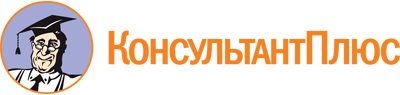 Закон Республики Алтай от 28.04.2023 N 28-РЗ
"О порядке возмещения Республикой Алтай субъекту Российской Федерации, на территории которого гражданину, зарегистрированному по месту жительства на территории Республики Алтай, фактически оказана медицинская помощь, затрат, связанных с оказанием медицинской помощи при заболеваниях, не включенных в базовую программу обязательного медицинского страхования, и паллиативной медицинской помощи"
(принят ГСЭК РА 21.04.2023)Документ предоставлен КонсультантПлюс

www.consultant.ru

Дата сохранения: 17.05.2023
 28 апреля 2023 годаN 28-РЗИсполняющий обязанности ПредседателяГосударственного Собрания -Эл Курултай Республики АлтайГ.Е.ЧЕПКИНГлава Республики Алтай,Председатель ПравительстваРеспублики АлтайО.Л.ХОРОХОРДИН